107年度母乳哺育多元支持研習課程報名簡章一、時間：中華民國107年10月21日（星期日）二、地點：臺北市立聯合醫院和平分院-醫療大樓10樓（大禮堂）         （台北市中華路二段33號）三、對象：本會會員、醫護人員或產兒相關工作人員四、名額：250名，報名額滿為止。五、報名日期：即日起至額滿為止。六、報名費用：1.會員每位＄600元（含午餐、講義）。              2.非會員每位＄1,200元（含午餐、講義）。              3.匯款資訊：台北富邦興隆分行（012）銀行帳號：4311-2080-1482                          戶名：社團法人台灣母乳哺育聯合學會【需註明：匯款末五碼】七、報名方式：採網路線上報名，網址如下，或請掃描右側QR Code報名。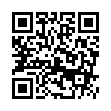 報名網址：https://goo.gl/forms/XkUQtgnAUSwyWnAy1八、報名錄取名單於10月12日後公告於學會網站上。    『http://www.breastfeedingtaiwan.org/index.html』十、課程內容：講師介紹：林晶晶   基隆長庚醫院 護理部 督導周安國   台大醫院新竹分院新生兒科 醫師沈貞俐   俐兒診所 醫師陳昭惠   臺中榮民總醫院 教學部師培科主任 新生兒科主治醫師新生兒科 醫師     施翔蓉   台大醫院內科部代謝內分泌科 主治醫師注意事項：一、報名後若因故無法出席者，請務必主動告知學會。二、退費規則：1.繳交費用後，若臨時無法參加，恕不退費，但可接受更換參加人員。2.當天未報到者視為棄權，恕不退費。三、為了您及地球的健康請自備環保杯、筷、水杯。四、請多利用學會網站查詢最新消息，課程若有異動將公告於網站上，不另行通知。五、本課程將申請兒科醫學會、新生兒科醫學會、專科護理學會及IBCLC之CERPs積分，歡迎醫護、產護人員報名參與。時    間課 程 主 題講 師08:30-10:10          嬰兒主導式進食林晶晶 督導10:10-10:30Q＆A林晶晶 督導10:30-10:50BreakBreak10:50-11:40豬隊友還是神救援：如何讓爸爸加入母乳哺餵周安國 醫師11:40-12:00Q＆A周安國 醫師12:00-13:00LunchLunch13:00-13:50舌繫帶對哺乳的影響及其處理方式沈貞俐 醫師13:50-14:10Q＆A沈貞俐 醫師14:10-15:00母乳哺餵國際新知陳昭惠 醫師15:00-15:20Q＆A陳昭惠 醫師15:20-15:40BreakBreak15:40-16:30哺乳與甲狀腺 施翔蓉 醫師16:30-16:50Q＆A 施翔蓉 醫師16:50-17:00綜合討論綜合討論